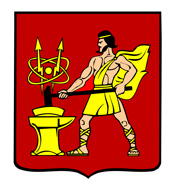 АДМИНИСТРАЦИЯ ГОРОДСКОГО ОКРУГА ЭЛЕКТРОСТАЛЬМОСКОВСКОЙ ОБЛАСТИПОСТАНОВЛЕНИЕ13.07.2022 № 723/7О проведении Фестиваля «День шоколада»В целях реализации мероприятий Подпрограммы IV «Развитие потребительского рынка и услуг на территории Московской области» Государственной программы Московской области «Предпринимательство Подмосковья» на 2017-2024 годы, утвержденной постановлением Правительства Московской области от 25.10.2016 №788/39 и рассмотрев заявление генерального директора ООО «МосОблТорг», руководствуясь Уставом городского округа Электросталь Московской области Администрация городского округа Электросталь Московской области ПОСТАНОВЛЯЕТ:Провести с 14.07.2022 по 17.07.2022 Фестиваль «День шоколада».Определить место проведения Фестиваля- площадку с адресным ориентиром: г.Электросталь, ул.Радио, у д.3, площадь у ЛСД «Кристалл».Разместить настоящее постановление на официальном сайте городского округа Электросталь Московской области в сети «Интернет»: www.electrostal.ru.Настоящее постановление вступает в силу со дня его подписания. Контроль за исполнением настоящего постановления возложить на заместителя Главы Администрации городского округа –начальника управления по потребительскому рынку и сельскому хозяйству С.Ю. Соколову.Глава городского округа 								      И.Ю. Волкова